REMEMBER ALL WORKSHEETS CAN BE ANSWERED IN JOTTERS IF YOU ARE UNABLE TO PRINT THEM OUTSpelling WordsMrs Alexander’s Literacy groupMrs Koziel’s Literacy groupMondayRead a book from Oxford Owl and answer these questions in your jotter: Blooms questions: Remembering Who is your favourite character and why?What was the first thing that happened in your story?Can you recall a fact from the story?Name the main characters in the story. Are they good/bad?Tuesday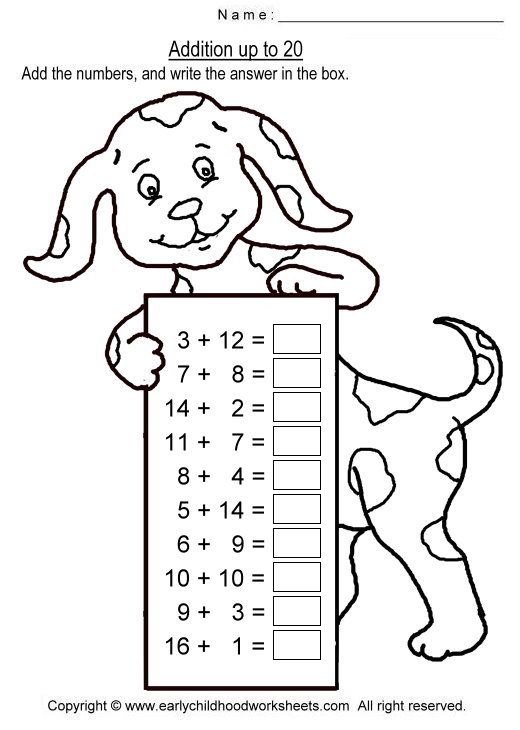 TuesdayPowered by TCPDF (www.tcpdf.org)Tuesday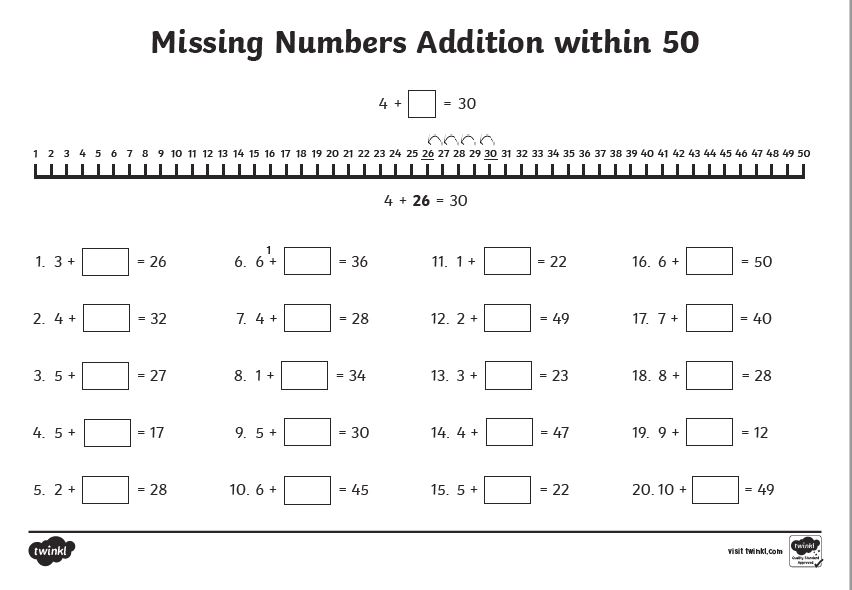 MondayHoliday HolidayHoliday Holiday TuesdayLiteracyENG 1-12a ENG 1-17aReadingUse Oxford Owl account and read a book of your choice aloud. Remember about your lovely expression Answer the Blooms questions attached in your jotter. NumeracyMNU 1-03a AdditionPlay the game. https://www.topmarks.co.uk/addition/robot-addition If you need to use e.g. pasta to help yourself solve the maths problems, please do.SpanishMLAN 1-01a Learn about the weather in SpanishWatch these videos to learn about the weather in Spanishhttps://www.youtube.com/watch?v=S5zPd2Fy6-Mhttps://www.youtube.com/watch?v=g7mXGT-KkC8RERCRERC 1-15aMay is the month of Mary. Discuss with your adult: Why do we honour Mary? How do we honour Mary? Do you know any bible stories about Mary? If you are able to, please watch the video below.https://www.youtube.com/watch?v=XiY7Kfy-lMcWednesdayLiteracyLIT 1-21aSpelling Practise your Spelling words in pyramid writing. Then log onto Sumdog and complete the spelling challenge set for you. NumeracyMNU 1-03aPractising addition Complete addition worksheet below. Chose one of them. Technology  SCN 1-01a TCH 1-02a Living ThingsUsing the Internet find out the information about living things in our local Union Canal.Have you seen any of them when you had your walk?RERCRERC 1-15aWatch this Bible Beginners episode and then tell your parents all about what happened.https://www.youtube.com/watch?v=MqJl0dzYYuAToday please do something nice for your parents. You could do a wee tidy up in your room or living room or draw a picture expressing how much you love them.ThursdayLiteracyENG 1-31a WritingWrite a poem. Do you remember when in the class you wrote a lovely poem? Let’s try a new one about Spring (Sense poem). What can you see, smell, touch, taste and hear?NumeracyMNU 1-03a Practising additionPlease see the Sumdog challenge:Your challenge is on Sumdog to complete from  19.05-22.05.20ArtEXA 1-03a Draw a picture of Spring. Look through the window and what you can see? Can you see trees? Or bushes?Are they blossoming yet? Can you see any birds or maybe butterflies?Do you like the Spring or do you prefer any different season? Talk to your adult about that.HWBHWB 1-10a Who we are and what we are good at is not fixed.Watch a video clip of a baby learning to crawl or walk (from your own family or from YouTube). Talk to an adult about what new skills you have learnt since you were a baby. Think what you are good at and what would you like to be better at?FridayLiteracyLIT 1-24a WritingPractise your handwriting in your jotter. Practise writing your home address. NumeracyMNU 1-03aPractising additionChoose an addition game: https://www.topmarks.co.uk/maths-games/5-7-years/addition-and-subtractionGolden TimeHave a lovely long weekend!!! Red and Blue GroupPurple Groupowlow growblowshowflowsnowoiboilfoil coinsoiljoinspoilRed and Blue GroupYellow Groupououtsidegroundcouchpouchsoundmouthowshallowfollowborrownarrowshadowbelow